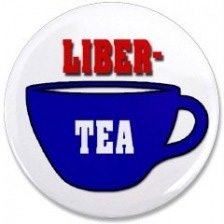 North Central WV Tea PartyP. O. Box 1, Bridgeport, WV 26330TeaParty2009@live.comNorthCentralWVTeaParty.comApplication for Membership in North Central West Virginia Tea PartyName:________________________________________________________________________________Address: ________________________________________City/State/Zip:_________________________________Home Phone: ___________________________Cell Phone:  ____________________________________Fax: ____________________________E-mail: _______________________________________________Facebook: _______________________________________Twitter:  ______________________________By signing below, I am applying for membership in the North Central West Virginia Tea Party.  I understand and agree that the annual membership dues are $20.00 per year or such other amount as the organization may designate from time to time and that my first membership dues payment is due with this application.  I understand and agree that any membership shall not take effect until this application is completed in full, including signature, the initial annual membership dues payment is tendered, and the application is approved by the North Central West Virginia Tea Party.  I understand and agree that the North Central West Virginia Tea Party is an organization based upon three basic principles:  constitutionally limited government, fiscal responsibility, and accountability of elected officials.  I understand that the organization will never take any act which would violate those three basic principles and that any attempted act in violation of those principles is null and void from the beginning.  I understand and agree that this membership shall not be construed to create any legal rights whatsoever including, without limitation, the rights of a member and/or manager of a limited liability company under applicable law.  I understand and agree that the North Central West Virginia Tea Party may cancel my membership at any time with no prior notice to me and that I will not be entitled to any refund of any membership dues or other monies paid to the organization under any circumstances.  Signature:  ________________________________________________________  Date:  _____________